Госжилинспекция обязала управляющую компанию восстановить тротуар и отремонтировать ограждение детской площадки. 	Жильцы дома №6а по ул. Хренникова г. Липецка, обратились с заявлением в Государственную жилищную инспекцию  по вопросу нарушения технического состояния ограждения детской площадки и тротуара придомовой территории.Госжилинспекцией была проведена внеплановая выездная проверка, в ходе которой было установлено, что факты, изложенные в обращении,  получили подтверждение. В результате проведенной проверки установлено, что в результате строительных работ повреждено ограждение детской площадки и  нарушено плиточное покрытие тротуара. 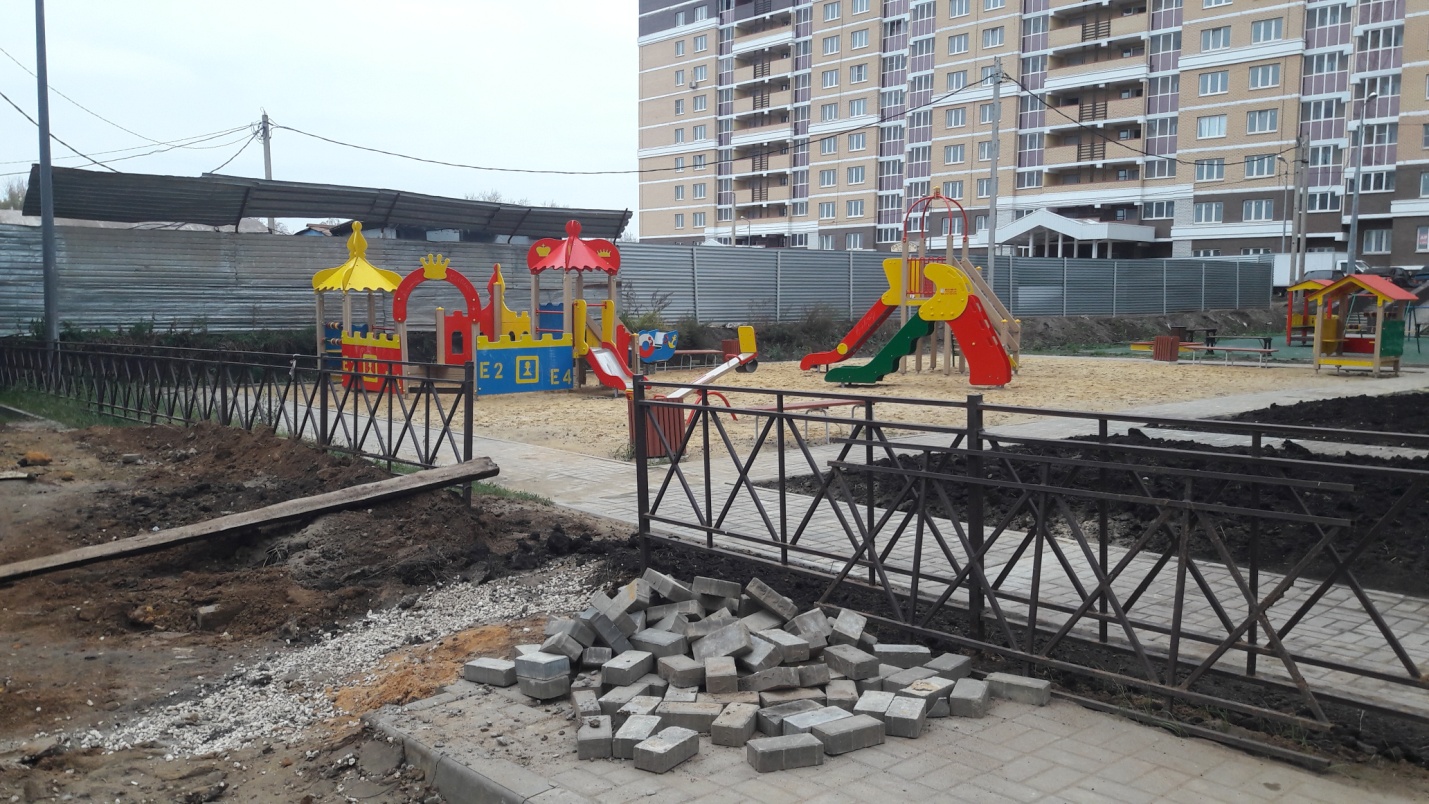 По результатам проверки управляющей компании  ООО «УК «Елецкая»  было выдано предписание о проведении работ по ремонту ограждения детской площадки и восстановлению тротуара.    При проведении проверки исполнения предписания установлено, что ООО «УК «Елецкая» вышеуказанное предписание исполнено в полном объеме.  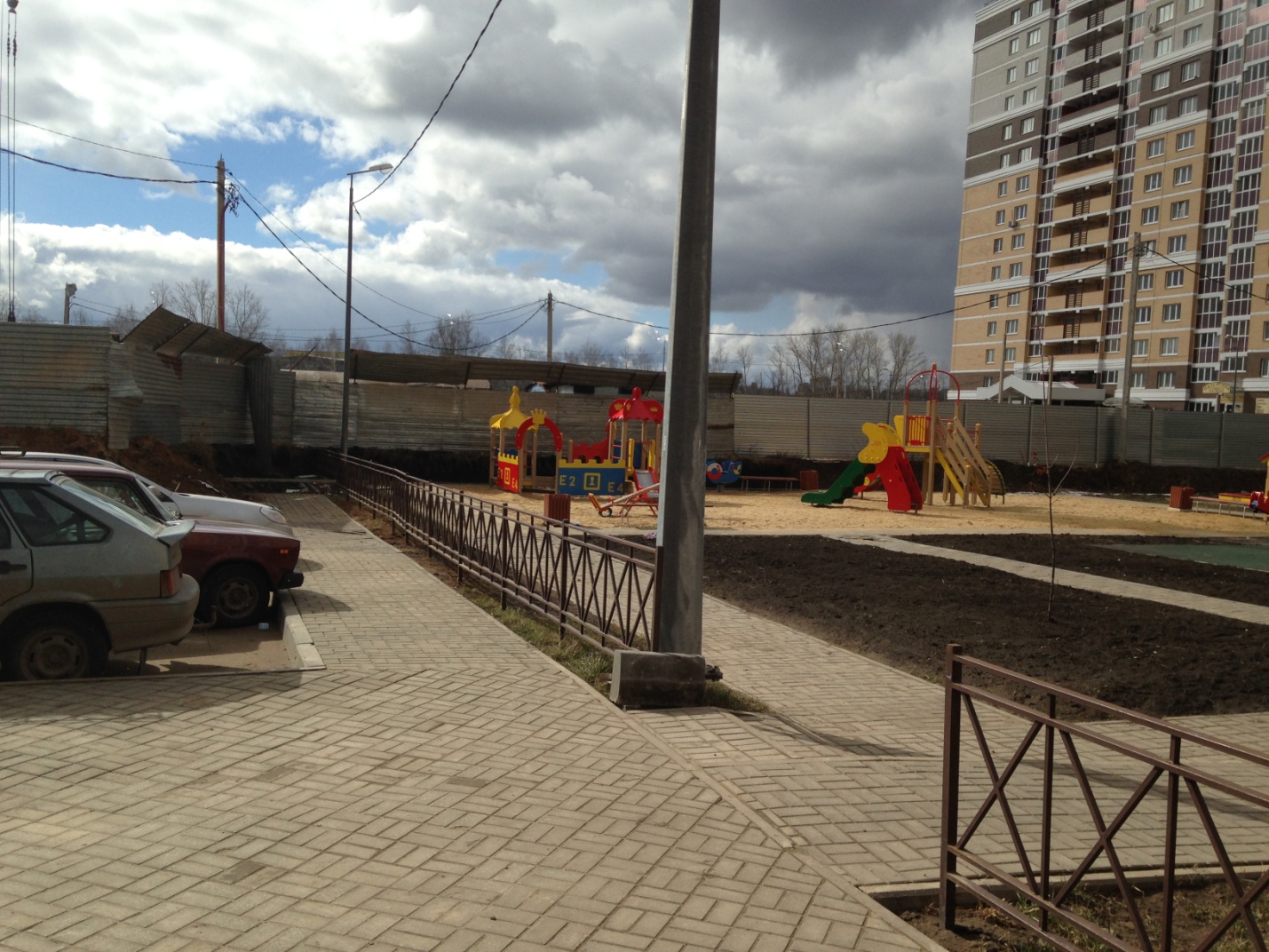 